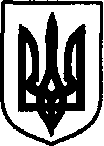 УКРАЇНАДунаєвецька міська рада VII скликанняР І Ш Е Н Н Я Тридцять третьої сесії08 лютого 2018 р.                                     Дунаївці	                                                 №31-33/2018рПро перехід права оренди земельної ділянкиРозглянувши клопотання голови СТ «КООП БЕРЕЗИНА» Н.О.Гуменюка про заміну сторони в договорі оренди землі та поновлення договору оренди землі №359, враховуючи пропозиції спільних засідань постійних комісій від 05.02.2018 року та 06.02.2018 року, керуючись пунктом 34 частини 1 статті Закону України «Про місцеве самоврядування в Україні», ч.1 ст.7 Закону України «Про оренду землі», міська рада ВИРІШИЛА:Передати право оренди земельної ділянки площею 0,0997 га в м.Дунаївці по вул.Шевченко, 54 з Дунаєвецького районного споживчого товариства на споживче товариство «КООП БЕРЕЗИНА».Внести часткові зміни до договору оренди земельної ділянки № 359 від 11.01.2012 року, а саме:а) преамбулу договору оренди земельної ділянки № 359 від 11.01.2012 року викласти в слідуючій редакції:Орендодавець (уповноважена ним особа): Дунаєвецька міська рада в особі міського голови Заяць Веліни Владиславівни діючого на підставі ст.42 Закону України «Про місцеве самоврядування в Україні», рішення Дунаєвецької міської ради №31-33/2018р. від 08 лютого 2018 року	(прізвище, ім'я та по батькові фізичної особи,    найменування юридичної особи)з одного боку, та орендарі споживче товариство «КООП БЕРЕЗИНА» ідентифікаційний код 39299098, фізична особа-підприємець Войцехов Юрій Йосипович, паспорт серія НА №190351, виданий Дунаєвецьким РВ УМВС України в Хмельницькій області 27.09.1996р., та фізична особа-підприємець Войцехова Ольга Михайлівна, паспорт серія НВ №456054, виданий Дунаєвецьким РВ УМВС України в Хмельницькій області 15.08.2007р.____     			     (прізвище, ім'я та по батькові фізичної особи, найменування юридичної особи)б) пункт 1 договору оренди земельної ділянки № 359 від 11.01.2012 року викласти в слідуючій редакції:1. 1. Орендодавець надає, а орендар приймає в строкове платне користування земельну ділянку несільськогосподарського призначення – землі житлової та громадської забудови__                                                                                          		     (цільове призначення)яка знаходиться в м.Дунаївці по вул. Шевченко,54_ кадастровий номер: 6821810100:01:167:0048                                                                                         		     (цільове призначення)в) У тексті договору назву орендаря «Дунаєвецьке районне споживче товариство» замінити на «споживче товариство «КООП БЕРЕЗИНА» у відповідних відмінках.г) пункт «Реквізити сторін» викласти в слідуючій редакціїРеквізити сторін3.   Поновити договір оренди землі №359 від 11.01.2012 року на три роки.4. Орендарям здійснити державну реєстрацію права оренди земельної ділянки у двомісячний термін.5. Направити рішення Дунаєвецькому відділенню Кам’янець-Подільської об’єднанної державної податкової інспекції.6.  У п'ятиденний строк після державної реєстрації додаткової угоди до договору оренди земельної ділянки надати копію додаткової угоди Дунаєвецькому відділенню Кам’янець-Подільської об’єднанної державної податкової інспекції та в відділ у Дунаєвецькому районі головного управління Держгеокадастру в Хмельницькій області.7. Контроль за виконанням рішення покласти на постійну комісію з питань містобудування, будівництва, агропромислового комплексу, земельних відносин та охорони навколишнього природного середовища (голова комісії С.Кобилянський).Міський голова 	В. ЗаяцьОрендодавець Дунаєвецька міська рада в особі міського голови          (прізвище,  ім'я  та  по батькові фізичної  особи) Заяць Веліни Владиславівни                            паспортні дані (серія, номер, ким і коли виданий), Діючого на підставі ст.42 Закону України «Про місцеве самоврядування в Україні»,          установчого документа (назва,  ким  і  коли  затверджений), __________________________________відомості про державну реєстрацію та банківські реквізити)Місце проживання фізичної особи, місцезнаходження юридичної особи________32400 Хмельницька область_____                                (індекс, область, район, місто,________м.Дунаївці, вул.Шевченко,50 ____                         село, вулиця, номер будинку та квартири)Ідентифікаційний код ______04060714____                                                                              (юридичної особи) Орендаріспоживче товариство «КООП БЕРЕЗИНА»,фізична особа-підприємець Войцехов Юрій Йосипович, паспорт серія НА №190351 (прізвище, ім'я та  по батькові фізичної  особи)виданий Дунаєвецьким РВ УМВС України в ____                         паспортні дані (серія, номер, ким і коли виданий),Хмельницькій області 27.09.1996р.___та_____ найменування  юридичної особи, що діє на підставі установчого документата фізична особа-підприємець Войцехова Ольга Михайлівна, паспорт серія НВ №456054 (назва,ким і коли затверджений), відомості про державнувиданий Дунаєвецьким РВ УМВС України вреєстрацію та банківські реквізити)Хмельницькій області 15.08.2007р. Місце проживання фізичної особи, місцезнаходження юридичної особи32400 м.Дунаївці, вул.Спартивна, 5/6  32400 м.Дунаївці, вул.Шевченко,41, кв.132400 м.Дунаївці, вул.Шевченко,114, кв.12(місто, село, вулиця, номер будинку та квартири)Ідентифікаційний код ____39299098_________                                          (юридичної особи) Ідентифікаційний номер__2918612796________Ідентифікаційний номер__3004114907________                                                                   (фізичної особи) 